(Ф 03.02-83)Міністерство освіти і науки УкраїниНаціональний авіаційний університетСистема менеджменту якостіПакеткомплексних контрольних робітз дисципліни  «Міжнародні ринки» Напрям підготовки:	6.030503  «Міжнародна економіка»Індекс РБ-6-6.030503/12-5.2.5СМЯ НАУ ККР 11.01.05(19)-01-2016КИЇВ(Ф 03.02-84)Національний авіаційний університетНавчально-науковий інститут Економіки та менеджментуФакультет економіки і підприємництваКафедра міжнародної економікиКомплексні контрольні роботиз дисципліни «Міжнародні ринки» Напрям підготовки:	6.030503  «Міжнародна економіка» Комплексні контрольні роботи рецензовані випусковою кафедрою міжнародної економіки напряму підготовки 6.030503 «Міжнародна економіка», протокол №___ від  «__» ______ 2016 р.Завідувач кафедри _____________ ______________НАВЧАЛЬНА ПРОГРАМА( копія )(Ф 03.02-86)РЕЦЕНЗІЯна пакет комплексних контрольних робітз навчальної дисципліни «Міжнародні ринки»напряму підготовки 6.030503 «Міжнародна економіка»Розроблений пакет комплексних контрольних робіт з дисципліни «Міжнародні ринки» складено у відповідності до навчальної програми з дисципліни, містить 30 варіантів практично рівнозначних за складністю робіт та дозволяє перевірити весь комплекс знань та умінь, які вимагає навчальна програма курсу.Кожний варіант складається з трьох завдань, які повною мірою визначають рівень підготовки студентів. Аналіз питань свідчить про те, що вони відповідають вимогам до ККР. Критерії оцінювання виконання завдань поєднано з методичним обґрунтуванням. У цілому комплексні контрольні роботи розроблені на достатньому методичному рівні. Представлений Пакет ККР може бути рекомендований для перевірки знань та сформованих навичок з дисципліни «Міжнародні ринки» у студентів напряму підготовки 6.030503 «Міжнародна економіка».Завідувач кафедри міжнародної економіки__________________ ______________								«___» __________  2016 р.(Ф 03.02-85)Список розробників пакету комплексних контрольних робіт (ККР)Пакет ККР з дисципліни «Міжнародні ринки» для студентів напряму підготовки 6.030503 «Міжнародна економіка» розробили:Г.А.Радченко, доцент кафедри міжнародної економіки, к.е.н., доцент – 1-30____                               (ініціали, прізвище, посада, вчений ступінь, звання)                         (№ варіанту)                      (підпис)К.В.Сидоренко, асистент кафедри міжнародної економіки – 1-30_____________                               (ініціали, прізвище, посада, вчений ступінь, звання)                         (№ варіанту)                      (підпис)Пакет ККР схвалено на засіданні кафедри міжнародної економіки.Протокол №___ від  «___» _________ 2016 р.Завідувач кафедри ____________________ ________________(Ф 03.02-87)КРИТЕРІЇ ОЦІНКИ виконання завдань комплексної контрольної роботиз дисципліни «Міжнародні ринки»Оцінка якості знань та вмінь студенів з виконання комплексної контрольної роботи здійснюється за 100-бальною та національною шкалою (табл. 1). Таблиця 1Відповідність рейтингових оцінок за окремі питання ККР у балах оцінкам за національною шкалою наведена в таблиці 2.Таблиця 2Критерії розроблено:Доцент кафедри міжнародної економіки ____________________ Г.А.Радченко Асистент кафедри міжнародної економіки __________________ К.В.Сидоренко(Ф 03.02-88)Перелікдовідкової літератури, технічних засобів, використання яких дозволяється при виконанні комплексної контрольної роботиMilner W. The International Institute for Management Development: World Competitiveness Yearbook. – Lausanne, 2016. – 340 р.Schwab K. World Economic Forum: The Global Competitiveness Report 2016-2017. – Geneva, 2016. – 400 р.The Statesman’s Yearbooks: The Politics, Cultures and Economies of the World / Ed. by N.Heath-Brown. – NY – London: Palgrave Macmillan Ltd, 2016. – 1564 р.Доцент кафедри міжнародної економіки ____________________ Г.А.Радченко Асистент кафедри міжнародної економіки __________________ К.В.Сидоренко(Ф 03.02-89)Національний авіаційний університетНавчально-науковий інститут Економіки та менеджментуФакультет економіки і підприємництваКафедра міжнародної економікиНапрям підготовки 6.030503 «Міжнародна економіка»Дисципліна «Міжнародні ринки»КОМПЛЕКСНА КОНТРОЛЬНА РОБОТАВаріант № 1Визначте особливості міжнародної торгівлі сировинними товарами.Вкажіть основні принципи розташування підприємств чи баз чорної металургії.Наведіть класифікації інновацій та технологій. Завідувач кафедри______________ ____________«___» __________ 2016 р.(Ф 03.02-89)Національний авіаційний університетНавчально-науковий інститут Економіки та менеджментуФакультет економіки і підприємництваКафедра міжнародної економікиНапрям підготовки 6.030503 «Міжнародна економіка»Дисципліна «Міжнародні ринки»КОМПЛЕКСНА КОНТРОЛЬНА РОБОТАВаріант № 2Назвіть фактори енергетичної безпеки України.Наведіть характеристику найбільш розвинених агропромислових комплексів світу: США і ЄС.Охарактеризуйте особливості міжнародного сировинного ринку. Завідувач кафедри______________ ____________«___» __________ 2016 р.(Ф 03.02-89)Національний авіаційний університетНавчально-науковий інститут Економіки та менеджментуФакультет економіки і підприємництваКафедра міжнародної економікиНапрям підготовки 6.030503 «Міжнародна економіка»Дисципліна «Міжнародні ринки»КОМПЛЕКСНА КОНТРОЛЬНА РОБОТАВаріант № 3Вкажіть які фактори впливають на можливості створення агропромислових формувань. Які види формувань існують. Охарактеризуйте фактори, які стимулювали індустріалізацію агробізнесу в розвинутих країнах і підвищення питомої ваги харчової промисловості за рахунок скорочення частки сільського господарства.Дайте характеристику міжнародній торгівлі сировинними товарами.Завідувач кафедри______________ ____________«___» __________ 2016 р.(Ф 03.02-89)Національний авіаційний університетНавчально-науковий інститут Економіки та менеджментуФакультет економіки і підприємництваКафедра міжнародної економікиНапрям підготовки 6.030503 «Міжнародна економіка»Дисципліна «Міжнародні ринки»КОМПЛЕКСНА КОНТРОЛЬНА РОБОТАВаріант № 4Розкрийте визначення мінеральна сировина? Опишіть проблеми розвитку мінерально-сировинного комплексу.Назвіть основні тенденції розвитку світового мінерально-сировинного комплексу.Назвіть фактори енергетичної безпеки України.Завідувач кафедри______________ ____________«___» __________ 2016 р.(Ф 03.02-89)Національний авіаційний університетНавчально-науковий інститут Економіки та менеджментуФакультет економіки і підприємництваКафедра міжнародної економікиНапрям підготовки 6.030503 «Міжнародна економіка»Дисципліна «Міжнародні ринки»КОМПЛЕКСНА КОНТРОЛЬНА РОБОТАВаріант № 5Опишіть специфіку ринків різних видів палива.Надайте характеристику світовим центрам лісової, деревообробної й целюлозо-паперової промисловості.   Визначте проблеми розвитку мінерально-сировинного комплексу в світі.Завідувач кафедри______________ ____________«___» __________ 2016 р.(Ф 03.02-89)Національний авіаційний університетНавчально-науковий інститут Економіки та менеджментуФакультет економіки і підприємництваКафедра міжнародної економікиНапрям підготовки 6.030503 «Міжнародна економіка»Дисципліна «Міжнародні ринки»КОМПЛЕКСНА КОНТРОЛЬНА РОБОТАВаріант № 6Вкажіть, що представляє собою ринок золота, які різновиди існують. Оцініть питому вагу окремих країн в світовому експорті послуг Структура ринку послуг за класифікацією МВФ та Світового Банку.Опишіть ф'ючерсний ринок, як високоорганізовану «економічну» і «інституційну» формою конкурентного ринку в енергетичному секторі.Завідувач кафедри______________ ____________«___» __________ 2016 р.(Ф 03.02-89)Національний авіаційний університетНавчально-науковий інститут Економіки та менеджментуФакультет економіки і підприємництваКафедра міжнародної економікиНапрям підготовки 6.030503 «Міжнародна економіка»Дисципліна «Міжнародні ринки»КОМПЛЕКСНА КОНТРОЛЬНА РОБОТАВаріант № 7Поясніть які позитивні наслідки інтегрованої діяльності (синергетичного ефекту) агропромислових формувань проявляються на практиці. Визначте міжнародні транспортні послуги та критерії їх виділення: в залежності від географічних регіонів перевезень. Назвіть учасників ринку дорогоцінних металів та дорогоцінного каміння. Надайте стислу характеристику.Завідувач кафедри______________ ____________«___» __________ 2016 р.(Ф 03.02-89)Національний авіаційний університетНавчально-науковий інститут Економіки та менеджментуФакультет економіки і підприємництваКафедра міжнародної економікиНапрям підготовки 6.030503 «Міжнародна економіка»Дисципліна «Міжнародні ринки»КОМПЛЕКСНА КОНТРОЛЬНА РОБОТАВаріант № 8Вкажіть до якої конкурентної стратегії, згідно з місією організації за класифікацією Фрізевінкеля та Раменського, слід віднести суб’єкт ринку, який пропонує ринку революційно-інноваційний продукт. Надайте стислу характеристику. Визначте міжнародні транспортні послуги та критерії їх виділення в залежності від видів вантажів – ватажний, пасажирський транспорт.Охарактеризуйте специфіку формування світових цін на машинотехнічну продукціюЗавідувач кафедри______________ ____________«___» __________ 2016 р.(Ф 03.02-89)Національний авіаційний університетНавчально-науковий інститут Економіки та менеджментуФакультет економіки і підприємництваКафедра міжнародної економікиНапрям підготовки 6.030503 «Міжнародна економіка»Дисципліна «Міжнародні ринки»КОМПЛЕКСНА КОНТРОЛЬНА РОБОТАВаріант № 9Поясніть яке значення для України має угода про зону вільної торгівлі з ЄС, яка набрала чинності з 1 січня 2016 р. Вкажіть особливості та переваги міжнародного лізингу.Назвіть причини зростання участі в світовому виробництві та торгівлі країн, що розвиваються.Завідувач кафедри______________ ____________«___» __________ 2016 р.(Ф 03.02-89)Національний авіаційний університетНавчально-науковий інститут Економіки та менеджментуФакультет економіки і підприємництваКафедра міжнародної економікиНапрям підготовки 6.030503 «Міжнародна економіка»Дисципліна «Міжнародні ринки»КОМПЛЕКСНА КОНТРОЛЬНА РОБОТАВаріант № 10Опишіть становлення світової валютної системи (еволюція, особливості етапів).    Визначте значення міжнародного форфейтингу.Назвіть класифікацію міжнародної торгівлі традиційними товарами.Завідувач кафедри______________ ____________«___» __________ 2016 р.(Ф 03.02-89)Національний авіаційний університетНавчально-науковий інститут Економіки та менеджментуФакультет економіки і підприємництваКафедра міжнародної економікиНапрям підготовки 6.030503 «Міжнародна економіка»Дисципліна «Міжнародні ринки»КОМПЛЕКСНА КОНТРОЛЬНА РОБОТАВаріант № 11Вкажіть чим саме визначається економічна доцільність продажу технологій.Охарактеризуйте міжнародний франчайзинг. Охарактеризуйте організаційно-економічні форми функціонування міжнародного кредитного ринку та міжнародного ринку інвестицій.Завідувач кафедри______________ ____________«___» __________ 2016 р.(Ф 03.02-89)Національний авіаційний університетНавчально-науковий інститут Економіки та менеджментуФакультет економіки і підприємництваКафедра міжнародної економікиНапрям підготовки 6.030503 «Міжнародна економіка»Дисципліна «Міжнародні ринки»КОМПЛЕКСНА КОНТРОЛЬНА РОБОТАВаріант № 12Наведіть класифікації інновацій та технологій. Охарактеризуйте міжнародний консалтинг.Назвіть головні методики класифікації міжнародного ринку послуг.Завідувач кафедри______________ ____________«___» __________ 2016 р.(Ф 03.02-89)Національний авіаційний університетНавчально-науковий інститут Економіки та менеджментуФакультет економіки і підприємництваКафедра міжнародної економікиНапрям підготовки 6.030503 «Міжнародна економіка»Дисципліна «Міжнародні ринки»КОМПЛЕКСНА КОНТРОЛЬНА РОБОТАВаріант № 13Поясніть, яке значення для України має угода про зону вільної торгівлі з ЄС, яка набрала чинності з 1 січня 2016 р. Охарактеризуйте міжнародний ринок туристичних послуг.Визначте організацію форм торгівлі на міжнародному ринку машин і устаткування промислових і побутових виробів Завідувач кафедри______________ ____________«___» __________ 2016 р.(Ф 03.02-89)Національний авіаційний університетНавчально-науковий інститут Економіки та менеджментуФакультет економіки і підприємництваКафедра міжнародної економікиНапрям підготовки 6.030503 «Міжнародна економіка»Дисципліна «Міжнародні ринки»КОМПЛЕКСНА КОНТРОЛЬНА РОБОТАВаріант № 14Охарактеризуйте особливості міжнародного сировинного ринку. Охарактеризуйте міжнародний ринок страхових послуг. Назвіть особливості та кон'юнктуру міжнародного ринку чорних металів.Завідувач кафедри______________ ____________«___» __________ 2016 р.(Ф 03.02-89)Національний авіаційний університетНавчально-науковий інститут Економіки та менеджментуФакультет економіки і підприємництваКафедра міжнародної економікиНапрям підготовки 6.030503 «Міжнародна економіка»Дисципліна «Міжнародні ринки»КОМПЛЕКСНА КОНТРОЛЬНА РОБОТАВаріант № 15Дайте характеристику міжнародній торгівлі сировинними товарами.Охарактеризуйте міжнародний ринок інформаційних послуг.Визначте особливості та кон'юнктуру міжнародного агропромислового  ринку.Завідувач кафедри______________ ____________«___» __________ 2016 р.(Ф 03.02-89)Національний авіаційний університетНавчально-науковий інститут Економіки та менеджментуФакультет економіки і підприємництваКафедра міжнародної економікиНапрям підготовки 6.030503 «Міжнародна економіка»Дисципліна «Міжнародні ринки»КОМПЛЕКСНА КОНТРОЛЬНА РОБОТАВаріант № 16Назвіть основні тенденції розвитку світового мінерально-сировинного комплексу.Поясність особливості та умови для угод зустрічних закупівель.Охарактеризуйте особливості та кон'юнктуру міжнародного ринку лісових ресурсівЗавідувач кафедри______________ ____________«___» __________ 2016 р.(Ф 03.02-89)Національний авіаційний університетНавчально-науковий інститут Економіки та менеджментуФакультет економіки і підприємництваКафедра міжнародної економікиНапрям підготовки 6.030503 «Міжнародна економіка»Дисципліна «Міжнародні ринки»КОМПЛЕКСНА КОНТРОЛЬНА РОБОТАВаріант № 17Визначте проблеми розвитку мінерально-сировинного комплексу в світі.Визначте основні складові ринку енергоносіїв.Наведіть характеристику найбільш розвинених агропромислових комплексів світу: США і ЄС.Завідувач кафедри______________ ____________«___» __________ 2016 р.(Ф 03.02-89)Національний авіаційний університетНавчально-науковий інститут Економіки та менеджментуФакультет економіки і підприємництваКафедра міжнародної економікиНапрям підготовки 6.030503 «Міжнародна економіка»Дисципліна «Міжнародні ринки»КОМПЛЕКСНА КОНТРОЛЬНА РОБОТАВаріант № 18Опишіть ф'ючерсний ринок, як високоорганізовану «економічну» і «інституційну» формою конкурентного ринку в енергетичному секторі.Основні принципи розташування підприємств чи баз чорної металургії?Індустріалізація агробізнесу в розвинутих країнах і підвищення питомої ваги харчової промисловості за рахунок скорочення частки сільського господарства.Завідувач кафедри______________ ____________«___» __________ 2016 р.(Ф 03.02-89)Національний авіаційний університетНавчально-науковий інститут Економіки та менеджментуФакультет економіки і підприємництваКафедра міжнародної економікиНапрям підготовки 6.030503 «Міжнародна економіка»Дисципліна «Міжнародні ринки»КОМПЛЕКСНА КОНТРОЛЬНА РОБОТАВаріант № 19Назвіть учасників ринку дорогоцінних металів та дорогоцінного каміння. Надайте стислу характеристику.Охарактеризуйте інвестиційну політику, як форму фінансової підтримки енергетики.Надайте характеристику світовим центрам лісової, деревообробної й целюлозо-паперової промисловості. Завідувач кафедри______________ ____________«___» __________ 2016 р.(Ф 03.02-89)Національний авіаційний університетНавчально-науковий інститут Економіки та менеджментуФакультет економіки і підприємництваКафедра міжнародної економікиНапрям підготовки 6.030503 «Міжнародна економіка»Дисципліна «Міжнародні ринки»КОМПЛЕКСНА КОНТРОЛЬНА РОБОТАВаріант № 20Охарактеризуйте специфіку формування світових цін на машинотехнічну продукціюОхарактеризуйте енергоменеджмент промислових підприємств.Оцініть питому вагу окремих країн в світовому експорті послуг Структура ринку послуг за класифікацією МВФ та Світового Банку.Завідувач кафедри______________ ____________«___» __________ 2016 р.(Ф 03.02-89)Національний авіаційний університетНавчально-науковий інститут Економіки та менеджментуФакультет економіки і підприємництваКафедра міжнародної економікиНапрям підготовки 6.030503 «Міжнародна економіка»Дисципліна «Міжнародні ринки»КОМПЛЕКСНА КОНТРОЛЬНА РОБОТАВаріант № 21Назвіть причини зростання участі в світовому виробництві та торгівлі країн, що розвиваються.Визначте особливості міжнародної торгівлі сировинними товарамиВизначте міжнародні транспортні послуги та критерії їх виділення: в залежності від географічних регіонів перевезень. Завідувач кафедри______________ ____________«___» __________ 2016 р.(Ф 03.02-89)Національний авіаційний університетНавчально-науковий інститут Економіки та менеджментуФакультет економіки і підприємництваКафедра міжнародної економікиНапрям підготовки 6.030503 «Міжнародна економіка»Дисципліна «Міжнародні ринки»КОМПЛЕКСНА КОНТРОЛЬНА РОБОТАВаріант № 22Назвіть класифікацію міжнародної торгівлі традиційними товарами.Назвіть фактори енергетичної безпеки УкраїниВизначте міжнародні транспортні послуги та критерії їх виділення в залежності від видів вантажів – ватажний, пасажирський транспорт.Завідувач кафедри______________ ____________«___» __________ 2016 р.(Ф 03.02-89)Національний авіаційний університетНавчально-науковий інститут Економіки та менеджментуФакультет економіки і підприємництваКафедра міжнародної економікиНапрям підготовки 6.030503 «Міжнародна економіка»Дисципліна «Міжнародні ринки»КОМПЛЕКСНА КОНТРОЛЬНА РОБОТАВаріант № 23Охарактеризуйте організаційно-економічні форми функціонування міжнародного кредитного ринку та міжнародного ринку інвестицій.Вкажіть які фактори впливають на можливості створення агропромислових формувань. Які види формувань існують. Визначте значення міжнародного форфейтингу.Завідувач кафедри______________ ____________«___» __________ 2016 р.(Ф 03.02-89)Національний авіаційний університетНавчально-науковий інститут Економіки та менеджментуФакультет економіки і підприємництваКафедра міжнародної економікиНапрям підготовки 6.030503 «Міжнародна економіка»Дисципліна «Міжнародні ринки»КОМПЛЕКСНА КОНТРОЛЬНА РОБОТАВаріант № 24Оцініть рівень і структуру самозабезпеченості енергоносіями України. Проаналізуйте  Меморандум щодо розвитку та регулювання ринку нафти і нафтопродуктівРозкрийте визначення мінеральна сировина? Опишіть проблеми розвитку мінерально-сировинного комплексу.Надайте характеристику світовим центрам лісової, деревообробної й целюлозо-паперової промисловості. Завідувач кафедри______________ ____________«___» __________ 2016 р.(Ф 03.02-89)Національний авіаційний університетНавчально-науковий інститут Економіки та менеджментуФакультет економіки і підприємництваКафедра міжнародної економікиНапрям підготовки 6.030503 «Міжнародна економіка»Дисципліна «Міжнародні ринки»КОМПЛЕКСНА КОНТРОЛЬНА РОБОТАВаріант № 25Визначте організацію форм торгівлі на міжнародному ринку машин і устаткування промислових і побутових виробів Опишіть специфіку ринків різних видів палива.Надайте характеристику світовим центрам лісової, деревообробної й целюлозо-паперової промисловості. Завідувач кафедри______________ ____________«___» __________ 2016 р.(Ф 03.02-89)Національний авіаційний університетНавчально-науковий інститут Економіки та менеджментуФакультет економіки і підприємництваКафедра міжнародної економікиНапрям підготовки 6.030503 «Міжнародна економіка»Дисципліна «Міжнародні ринки»КОМПЛЕКСНА КОНТРОЛЬНА РОБОТАВаріант № 26Назвіть особливості та кон'юнктуру міжнародного ринку чорних металів.Вкажіть, що представляє собою ринок золота, які різновиди існують. Оцініть питому вагу окремих країн в світовому експорті послуг Структура ринку послуг за класифікацією МВФ та Світового Банку.Завідувач кафедри______________ ____________«___» __________ 2016 р.(Ф 03.02-89)Національний авіаційний університетНавчально-науковий інститут Економіки та менеджментуФакультет економіки і підприємництваКафедра міжнародної економікиНапрям підготовки 6.030503 «Міжнародна економіка»Дисципліна «Міжнародні ринки»КОМПЛЕКСНА КОНТРОЛЬНА РОБОТАВаріант № 27Визначте особливості та кон'юнктуру міжнародного агропромислового  ринку.Поясніть які позитивні наслідки інтегрованої діяльності (синергетичного ефекту) агропромислових формувань проявляються на практиці. Визначте міжнародні транспортні послуги та критерії їх виділення: в залежності від географічних регіонів перевезень. Завідувач кафедри______________ ____________«___» __________ 2016 р.(Ф 03.02-89)Національний авіаційний університетНавчально-науковий інститут Економіки та менеджментуФакультет економіки і підприємництваКафедра міжнародної економікиНапрям підготовки 6.030503 «Міжнародна економіка»Дисципліна «Міжнародні ринки»КОМПЛЕКСНА КОНТРОЛЬНА РОБОТАВаріант № 28Охарактеризуйте особливості та кон'юнктуру міжнародного ринку лісових ресурсів.Вкажіть до якої конкурентної стратегії, згідно з місією організації за класифікацією Фрізевінкеля та Раменського, слід віднести суб’єкт ринку, який пропонує ринку революційно-інноваційний продукт. Надайте стислу характеристику. Охарактеризуйте міжнародний франчайзинг. Завідувач кафедри______________ ____________«___» __________ 2016 р.(Ф 03.02-89)Національний авіаційний університетНавчально-науковий інститут Економіки та менеджментуФакультет економіки і підприємництваКафедра міжнародної економікиНапрям підготовки 6.030503 «Міжнародна економіка»Дисципліна «Міжнародні ринки»КОМПЛЕКСНА КОНТРОЛЬНА РОБОТАВаріант № 29Вкажіть головні причини зростання світових цін на нафту. Зростання споживання енергії у світі, як характеристика економічного зростання в сучасному світі.Опишіть становлення світової валютної системи (еволюція, особливості етапів).    Охарактеризуйте міжнародний консалтинг.Завідувач кафедри______________ ____________«___» __________ 2016 р.(Ф 03.02-89)Національний авіаційний університетНавчально-науковий інститут Економіки та менеджментуФакультет економіки і підприємництваКафедра міжнародної економікиНапрям підготовки 6.030503 «Міжнародна економіка»Дисципліна «Міжнародні ринки»КОМПЛЕКСНА КОНТРОЛЬНА РОБОТАВаріант № 30Оцініть рівень і структуру самозабезпеченості енергоносіями України. Проаналізуйте  Меморандум щодо розвитку та регулювання ринку нафти і нафтопродуктівВкажіть чим саме визначається економічна доцільність продажу технологій.Вкажіть особливості та переваги міжнародного лізингу.Завідувач кафедри______________ ____________«___» __________ 2016 р.(Ф 03.02–90)Національний авіаційний університетКОМПЛЕКСНА КОНТРОЛЬНА РОБОТАз дисципліни «Міжнародні ринки»________________(назва дисципліни)студента(ки) __ курсу________групи_______________________________________________________(ініціали, прізвище)Навчально-наукового інституту Економіки та менеджменту____________________________________ (назва інституту)Кафедри міжнародної економіки___________________________________________________________(назва кафедри)Напрям 6.030503  «Міжнародна економіка»__________________________(шифр та назва)Дата проведення комплексної контрольної роботи «_____»_________20___р.Номер варіанта ______________Підпис студента(ки)______(Ф 03.02 – 01)АРКУШ ПОШИРЕННЯ ДОКУМЕНТА(Ф 03.02 – 02)АРКУШ ОЗНАЙОМЛЕННЯ З ДОКУМЕНТОМ (Ф 03.02 – 04)АРКУШ РЕЄСТРАЦІЇ РЕВІЗІЇ(Ф 03.02 – 03)АРКУШ ОБЛІКУ ЗМІН(Ф 03.02 – 32)УЗГОДЖЕННЯ ЗМІНЗАТВЕРДЖУЮПроректор з навчальної та виховної роботи _________________Т.Іванова«_____» ____________ 2016 р.Рекомендовано науково-методично-редакційною радою ННІЕМПротокол № __________від  «___» ____________ 2016 р.Голова НМРР____________О.БорисенкоУЗГОДЖЕНОДиректор ННІЕМ___________ В.Матвєєв «___» ____________ 2016 р.Загальна кількість балівІ питанняІІ питанняІІІ питання100303040Оцінка в балахОцінка в балахОцінка в балахОцінка за національною шкалоюІ питанняІІ питанняІІІ питанняОцінка за національною шкалою27-3027-3036-40Відмінно23-2623-2630-35Добре18-2218-2224-29ЗадовільноМенше 18Менше 18Менше 24Незадовільно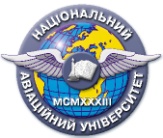 Система менеджменту якості.Пакет комплексних контрольних робіт з дисципліни «Міжнародні ринки»ШифрдокументаСМЯ НАУ ККР 11.01.05(19)-01-2016Система менеджменту якості.Пакет комплексних контрольних робіт з дисципліни «Міжнародні ринки»Стор. Стор. №прим.Куди передано (підрозділ)Дата видачіП.І.Б. отримувачаПідпис отримувачаПримітки№ пор.Прізвище ім'я по-батьковіПідпис ознайомленої особиДата ознайом-ленняПримітки № пор.Прізвище ім'я по-батьковіДата ревізіїПідписВисновок щодо адекватності№ зміни№ листа (сторінки)№ листа (сторінки)№ листа (сторінки)№ листа (сторінки)Підпис особи, якавнесла змінуДата внесення зміниДатавведення зміни№ зміниЗміненогоЗаміненогоНовогоАнульованогоПідпис особи, якавнесла змінуДата внесення зміниДатавведення зміниПідписІніціали, прізвищеПосадаДатаРозробникУзгодженоУзгодженоУзгоджено